Publicado en  el 22/01/2016 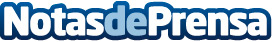 El Ministerio de Agricultura, Alimentación y Medio Ambiente empieza una campaña para promocionar los espacios naturales nacionales y las Reservas de la BiosferaDatos de contacto:Nota de prensa publicada en: https://www.notasdeprensa.es/el-ministerio-de-agricultura-alimentacion-y_58 Categorias: Nacional Turismo Industria Alimentaria http://www.notasdeprensa.es